La pression et la pression atmosphériqueالـــضـــغـــط و الـــضـــغـــط الـــجـــوي-    -    -    -    -    -    -    -    -    -    -    -    -    -    -    -    -    -    -    -    -    -    -    -    -    -    -    -    -    -    -    -    -I - Notion de pression :                         Définition :	- Tout gaz , au contact d’un objet ( Liquide ou solide ), exerce une pression sur cet objet.- On appelle pression atmosphérique, la pression exercée par l’air atmosphérique.Expérience (1) :On prend une seringue et on place son piston à mi - course.On enferme un volume d’air en bouchant l’orifice de la seringue avec le doigt ( figure 1 ).Observation et interprétation : Figure 2 : 	- Le volume d’air dans la seringue a diminué.	- La quantité d’air enfermé reste la même, il pousse le doigt car sa pression a augmenté, on dit que  l’air est compressible. Figure 3 : 	- Le volume d’air dans la seringue a augmenté. 	- La quantité d’air enfermé reste la même, il aspire le doigt car sapression a diminué, on dit que  l’air est expansible.II - Pression atmosphérique :Expérience (2) :Observation et interprétation :Apres aspiration d’une quantité d’air de l’intérieur de l’entonnoir, la feuille de plastique se déforme vers l’intérieur sous l’action de la pression atmosphérique.III - Mesure de la pression :1- Unités de la pressionL’unité internationale de pression est le Pascal de symbole ( Pa ).On utilise aussi d’autres unités comme :- L’hectopascal ( hPa ) :	1hPa 	= 100 Pa- Le bar ( bar ) : 	1bar 	= 100 000 Pa = 105 Pa- Le millibar ( mbar ) : 	1mbar 	= 0,001 bar		= 0,001 x 100000 Pa		= 100 Pa	1mbar	= 1 hPa- L’atmosphère ( atm) : 	1 atm	= 101300Pa- Le centimètre de mercure ( cm - Hg ) :	76 cm-Hg = 1013 hPa2 - Appareils de mesure de la pression :La pression atmosphérique se mesure à l’aide d’un baromètre voir ( Doc 1 ).La pression d’un gaz enfermé dans une enceinte se mesure à l’aide d’un manomètre voir ( Doc 2 ).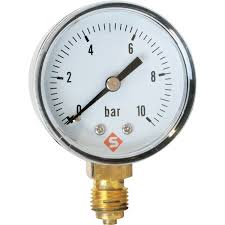 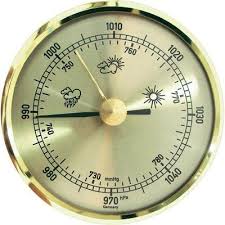 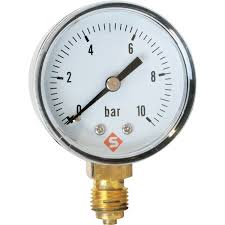 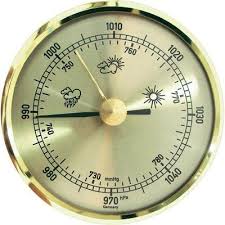 - La pression moyenne au niveau de la mer est d’environ 1013hPa = 1013mbar.- La pression atmosphérique diminue avec l’altitude.-    -    -    -    -    -    -    -    -    -    -    -    -    -    -    -    -    -    -    -    -    -    -    -    -    -    -Traduction en arabe.     	Pression 	:	 ضـــغـــط	Expansion 	:	 تــــوَســـع	Compression 	:	 انــضــغــاط	Pression atmosphérique 	: 	ضغط جـوي	Seringue 	: 	مـحـقـن	Piston 	: 	مـكـبـس	Baromètre 	:	 بــارومــتــر	Manomètre 	: 	مــانـــومــتــر	Altitude 	: 	ارتــفــاع10000500040003000200010000L’altitude h en ( m )2645406167017958991013La pression atmosphérique en ( hPa )